Министерство финансов Российской Федерации сообщает, что приказ Министерства финансов Российской Федерации от 4 марта 2024 г. № 20н 
"О внесении изменений в коды (перечни кодов) бюджетной классификации Российской Федерации на 2024 год (на 2024 год и на плановый период 2025 
и 2026 годов), утвержденные приказом Министерства финансов Российской Федерации от 1 июня 2023 г. № 80н" (далее - Приказ № 20н) зарегистрирован Министерством юстиции Российской Федерации 10 апреля 2024 г., регистрационный № 77820.Электронная версия Приказа № 20н размещена на официальном сайте Министерства финансов Российской Федерации (https://minfin.gov.ru/) в рубрике "Бюджет", подрубрике "Бюджетная классификация Российской Федерации", разделе "Нормативные правовые акты и методические рекомендации".А.М. Лавров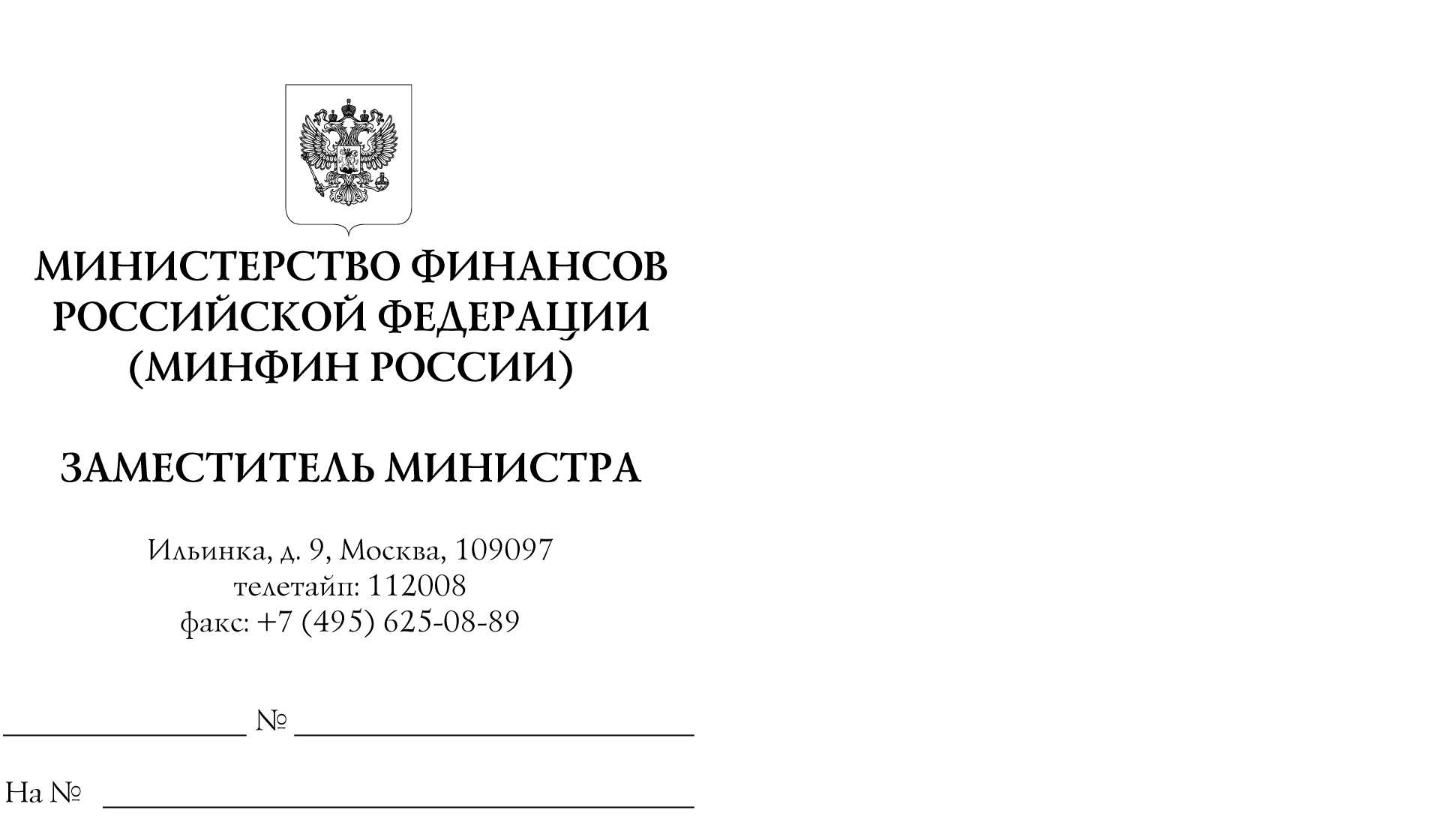 Главные распорядители средств федерального бюджетаОрганы управления государственными внебюджетными фондами Российской ФедерацииФинансовые органы субъектов Российской Федерации